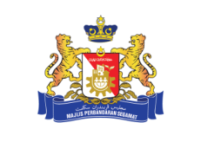 MAJLIS PERBANDARAN SEGAMATSKIM PERKHIDMATANPEGAWAI TADBIR KLASIFIKASI PERKHIDMATAN	:	PENTADBIRAN DAN SOKONGANKUMPULAN PERKHIDMATAN		:	PENGURUSAN DAN PROFESIONALGRED JAWATAN/GAJI			:	N41GAJI MINIMUM-MAKSIMUM		:	RM2,080.00 – RM9,546.00TARAF JAWATAN			:	TETAPSYARAT LANTIKAN	1.	Calon bagi lantikan hendaklah memiliki kelayakan seperti berikut:		(a)	warganegara Malaysia;		(b)	berumur tidak kurang dari 18 tahun pada tarikh tutup iklan jawatan; dan		(c)	(i)	ijazah sarjana muda yang diiktiraf oleh Kerajaan daripada institusipengajian tinggi tempatan atau kelayakan yang diiktiraf setaraf dengannya.(Gaji permulaan ialah pada Gred N41: RM2,080.00); atau(ii)	ijazah sarjana muda kepujian yang diiktiraf oleh Kerajaan daripada institusi pengajian tinggi tempatan atau kelayakan yang diiktiraf setaraf dengannya.(Gaji permulaan ialah pada Gred N41: RM2,283.43).SYARAT KELAYAKAN BAHASA MELAYU	2.	Calon bagi lantikan hendaklah memiliki Kepujian (sekurang-kurangnya Gred C) 	    	dalam subjek Bahasa Melayu pada peringkat Sijil Pelajaran Malaysia/Sijil 	    	Vokasional Malaysia atau kelulusan yang diiktiraf setaraf dengannya oleh                  	Kerajaan. SYARAT PENINGKATAN SECARA LANTIKAN3.	Pegawai sedang berkhidmat dalam perkhidmatan Penolong Pegawai Tadbir, Setiausaha Pejabat, Penghulu, Penolong Pengurus Asrama, Penolong Pegawai Tanah atau Penolong Pentadbir Tanah adalah layak dipertimbangkan oleh Pihak Berkuasa Melantik berkenaan untuk Peningkatan Secara Lantikan ke jawatan Pegawai Tadbir Gred N41, tertakluk kepada kekosongan jawatan, apabila telah disahkan dalam perkhidmatan dan: 	(a)	(i)	mempunyai kelayakan di perenggan 1(c); atau		(ii)	lulus Peperiksaan Khas; dan	(b)	had umur pelantikan:(i)	berumur kurang dari 54 tahun pada tarikh lantikan bagi pegawai yang umur persaraan paksa 55 atau 56 tahun; atau(ii)	berumur kurang dari 56 tahun pada tarikh lantikan bagi pegawai yang umur persaraan paksa 58 tahun; atau(iii)	berumur kurang dari 58 tahun pada tarikh lantikan bagi pegawai yang umur persaraan paksa 60 tahun.UJIAN SARINGAN PSIKOLOGI4.	Calon hendaklah menduduki ujian psikologi yang telah ditetapkan oleh Pejabat Setiausaha Kerajaan Johor Bahagian Pengurusan  Sumber Manusia bagi saringan Psikologi.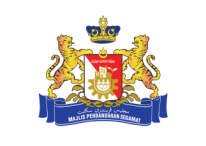 MAJLIS PERBANDARAN SEGAMATSKIM PERKHIDMATANPENOLONG JURUUKUR BAHANKLASIFIKASI PERKHIDMATAN	:	KEJURUTERAANKUMPULAN PERKHIDMATAN		:	PELAKSANAGRED JAWATAN/GAJI			:	JA29GAJI MINIMUM-MAKSIMUN		:	RM1,549.00 – RM5,701.00TARAF JAWATAN			:	TETAPSYARAT LANTIKAN1.	Calon bagi lantikan hendaklah memiliki kelayakan seperti berikut:	(a)	warganegara Malaysia;	(b)	berumur tidak kurang dari 18 tahun pada tarikh tutup iklan jawatan; 		dan (c)	(i)	sijil dalam bidang ukur bahan  yang diiktiraf oleh Kerajaan daripada institusi pengajian tinggi tempatan atau politeknik tempatanatau kelayakan yang diiktiraf setaraf dengannya.(Gaji permulaan ialah pada Gred JA29:RM1,549.00); atau(ii)	diploma dalam bidang ukur bahan yang diiktiraf oleh Kerajaan daripada indtitusi pengajian tinggi tempatan atau kelayakan yang diiktiraf setaraf dengannya.(Gaji permulaan ialah pada Gred JA29:RM1,935.02).SYARAT KELAYAKAN BAHASA MELAYU2.	Calon bagi lantikan hendaklah memiliki Kepujian (sekurang-kurangnya Gred C) dalam subjek Bahasa Melayu pada peringkat Sijil Pelajaran Malaysia/Sijil Vokasional Malaysia atau kelulusan yang diiktiraf setaraf dengannya oleh Kerajaan. UJIAN SARINGAN PSIKOLOGI3.	Calon hendaklah menduduki ujian psikologi yang telah ditetapkan oleh Pejabat Setiausaha Kerajaan Johor Bahagian Pengurusan  Sumber Manusia bagi saringan Psikologi.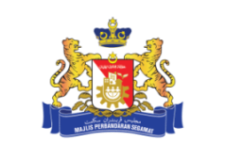 MAJLIS PERBANDARAN SEGAMATSKIM PERKHIDMATANPENOLONG JURUTERAKLASIFIKASI PERKHIDMATAN	:	KEJURUTERAANKUMPULAN PERKHIDMATAN		:	PELAKSANAGRED JAWATAN/GAJI			:	JA29GAJI MINIMUM-MAKSIMUN		:	RM1,549.00 – RM5,701.00TARAF JAWATAN			:	TETAPSYARAT LANTIKAN		1.	Calon bagi lantikan hendaklah memiliki kelayakan seperti berikut:   	(a)	warganegara Malaysia;  	(b)	berumur tidak kurang dari 18 tahun pada tarikh tutup iklan jawatan; dan	(c)	(i)	sijil dalam bidang kejuruteraan yang diiktiraf oleh Kerajaan daripadapoliteknik tempatan atau kelayakan yang diiktiraf dengannya.(Gaji permulaan ialah pada Gred JA29:RM1,549.00); atau(ii)	diploma dalam bidang kejuruteraan yang diiktiraf oleh Kerajaandaripada institusi pengajian tinggi tempatan atau kelayakan yang diiktiraf dengannya.(Gaji permulaan ialah pada Gred JA29:RM1,935.02).SYARAT KELAYAKAN BAHASA MELAYU2.	Calon bagi lantikan hendaklah memiliki Kepujian (sekurang-kurangnya Gred C) dalam subjek Bahasa Melayu pada peringkat Sijil Pelajaran Malaysia/Sijil Vokasional Malaysia atau kelulusan yang diiktiraf setaraf dengannya oleh Kerajaan. SYARAT PENINGKATAN SECARA LANTIKAN3.	Pegawai yang sedang berkhidmat dalam perkhidmatan Pembantu Kemahiran, Pemeriksa Kereta Motor Gred AB19, AB22 dan AB26, Penjaga Jentera Elektrik dan Merinyu Tali Air adalah layak dipertimbangkan oleh Pihak Berkuasa Melantik berkenaan untuk Peningkatan Secara Lantikan ke jawatan Penolong Jurutera Gred JA29, tertakluk kepada kekosongan jawatan, apabila telah disahkan dalam perkhidmatan dan:		(a)	(i)	mempunyai kelayakan di perenggan 1(d); atau			(ii)	lulus Peperiksaan Khas; dan		(b)	had umur pelantikan:(i)	berumur kurang dari 54 tahun pada tarikh lantikan bagi pegawai yang umur persaraan paksa 55 atau 56 tahun; atau(ii)	berumur kurang dari 56 tahun pada tarikh lantikan bagi pegawai yang umur persaraan paksa 58 tahun; atau(iii)	berumur kurang dari 58 tahun pada tarikh lantikan bagi pegawai yang umur persaraan paksa 60 tahun.UJIAN SARINGAN PSIKOLOGI4.	Calon hendaklah menduduki ujian psikologi yang telah ditetapkan oleh Pejabat Setiausaha Kerajaan Johor Bahagian Pengurusan  Sumber Manusia bagi saringan Psikologi.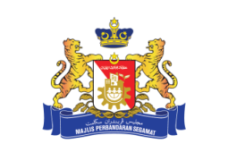 MAJLIS PERBANDARAN SEGAMATSKIM PERKHIDMATANPEMBANTU PENGUATKUASAKLASIFIKASI PERKHIDMATAN	:	KESELAMATAN DAN PERTAHANAN AWAMKUMPULAN PERKHIDMATAN		:	PELAKSANAGRED JAWATAN/GAJI			:	KP19GAJI MINIMUM-MAKSIMUM		:	RM 1,360.00 – RM4,052.00 TARAF	JAWATAN			:	TETAP SYARAT LANTIKAN	1.	Calon bagi lantikan hendaklah memiliki kelayakan seperti berikut:    	(a)	warganegara Malaysia;  	(b)	berumur tidak kurang dari 18 tahun pada tarikh tutup iklan jawatan; dan    	(c)	(i)	Sijil Pelajaran Malaysia atau kelayakan yang diiktiraf setaraf 			dengannya oleh Kerajaan.    		(Gaji permulaan ialah pada Gred KP19: RM 1,360.00); atau(ii)	bekas anggota polis atau tentera yang sekurang-kurangnya berpangkat Konstabel atau Prebet atau yang setaraf dengannya dan telah disahkan dalam jawatan tersebut serta mempunyai rekod perkhidmatan yang baik dan berkebolehan bertutur, membaca dan menulis dalam Bahasa Melayu dengan memuaskan.	(Gaji permulaan ialah pada Gred KP19: RM 1,360.00); atau(iii)	Sijil Pelajaran Malaysia atau kelayakan yang diiktiraf setaraf dengannya oleh Kerajaan serta Sijil Kemahiran Malaysia Tahap 2 dalam bidang berkaitan atau kelayakan yang diiktiraf setaraf dengannya.     		(Gaji permulaan ialah pada Gred KP19: RM 1,416.40); atau(iv)	Sijil Pelajaran Malaysia atau kelayakan yang diiktiraf setaraf dengannya oleh Kerajaan serta Sijil Kemahiran Malaysia Tahap 3 dalam bidang berkaitan atau kelayakan yang diiktiraf setaraf dengannya.     		 (Gaji permulaan ialah pada Gred KP19: RM 1,472.80). dan	(d)	mempunyai syarat-syarat ukuran fizikal dan pancaindera seperti yang 		berikut:		(i)	tinggi sekurang-kurangnya 1.57m bagi lelaki dan 1.53m bagi wanita 			tanpa bersepatu;		(ii)	berat badan sekurang-kurangnya 48kg bagi lelaki dan 46kg bagi 			wanita;		(iii)	mempunyai ukuran Indeks Jisin Badan (BMI) di antara julat 19 			hingga 26;		(iv)	mempunyai sekurang-kurangnya 79sm ukuran dada yang biasa dan 84sm semasa menarik nafas (lelaki sahaja);		(v)	lulus dalam ujian penglihatan bagi mata kiri dan kanan yang diuji berasingan dengan ketetapan V6/9 tanpa menggunakan cermin mata;		(vi)	pengecaman warna dan pendengaran yang tidak cacat; dan		(vii)	diperiksa dan diperakui sihat untuk berkhidmat oleh pengamalperubatan berdaftar.SYARAT KELAYAKAN BAHASA MELAYU2.	Calon bagi lantikan dengan kelayakan di perenggan 1(c)(i), 1(c)(iii) atau 1(c)(iv) hendaklah memiliki Kepujian (sekurang-kurangnya Gred C) dalam subjek Bahasa Melayu pada peringkat Sijil Pelajaran Malaysia/Sijil Vokasional Malaysia atau kelulusan yang diiktiraf setaraf dengannya oleh Kerajaan. UJIAN SARINGAN PSIKOLOGI3.	Calon hendaklah menduduki ujian psikologi yang telah ditetapkan oleh Pejabat Setiausaha Kerajaan Johor Bahagian Pengurusan  Sumber Manusia bagi saringan Psikologi.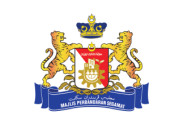 MAJLIS PERBANDARAN SEGAMATSKIM PERKHIDMATANPEMBANTU TADBIR (PERKERANIAN/OPERASI)KLASIFIKASI PERKHIDMATAN		:	PENTADBIRAN DAN SOKONGANKUMPULAN PERKHIDMATAN		:	PELAKSANAGRED JAWATAN/GAJI			:	N19GAJI MINIMUM-MAKSIMUM		:	RM1,352.00 – RM4,003.00TARAF JAWATAN			:	TETAPSYARAT LANTIKAN	1.	Calon bagi lantikan hendaklah memiliki kelayakan seperti berikut:		(a)	warganegara Malaysia;		(b)	berumur tidak kurang dari 18 tahun pada tarikh tutup iklan jawatan; dan		(c)	(i)	Sijil Pelajaran Malaysia atau kelayakan yang diiktiraf setaraf dengannya oleh Kerajaan.(Gaji permulaan ialah pada Gred N19: RM 1,352.00); atau(ii)	Sijil Pelajaran Malaysia atau kelayakan yang diiktiraf setaraf dengannya oleh Kerajaan serta Sijil Kemahiran Malaysia Tahap 2 dalam bidang berkaitan atau kelayakan yang diiktiraf setaraf dengannya.				(Gaji permulaan ialah pada Gred N19: RM1,408.40); atau(iii)	Sijil Pelajaran Malaysia atau kelayakan yang diiktiraf setaraf dengannya oleh Kerajaan serta Siji Kemahiran Malaysia Tahap 3 dalam bidang berkaitan atau kelayakan yang diiktiraf setaraf dengannya.				(Gaji permulaan ialah pada Gred N19: RM1,464.80).SYARAT KELAYAKAN BAHASA MELAYU	2.	Calon bagi lantikan hendaklah memiliki Kepujian (sekurang-kurangnya Gred C) 	    	dalam subjek Bahasa Melayu pada peringkat Sijil Pelajaran Malaysia/Sijil 	    	Vokasional Malaysia atau kelulusan yang diiktiraf setaraf dengannya oleh                  	Kerajaan. (keutamaan diberi kepada yang memiliki kepujian subjek Bahasa Inggeris)  UJIAN SARINGAN PSIKOLOGI3.	Calon hendaklah menduduki ujian psikologi yang telah ditetapkan oleh Pejabat Setiausaha Kerajaan Johor Bahagian Pengurusan  Sumber Manusia bagi saringan Psikologi.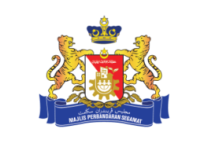 MAJLIS PERBANDARAN SEGAMATSKIM PERKHIDMATANPEMBANTU KESIHATAN AWAMKLASIFIKASI PERKHIDMATAN	:	PERUBATAN DAN KESIHATANKIMPULAN PERKHIDMATAN		:	PELAKSANAGRED JAWATAN/GAJI			:	U19GAJI MINIMUM-MAKSIMUM		:	RM 1,360.00 – RM4,052.00 TARAF JAWATAN		:	TETAPSYARAT LANTIKAN1.	Calon bagi lantikan hendaklah memiliki kelayakan seperti berikut:	(a)	warganegara Malaysia;	(b)	berumur tidak kurang dari 18 tahun pada tarikh tutup iklan jawatan; 		dan(c)	Sijil Pelajaran Malaysia atau kelayakan yang diiktiraf setaraf dengannya oleh Kerajaan serta Sijil Pembantu Kesihatan Awam yang diiktiraf oleh Kerajaan atau kelayakan yang diiktiraf setaraf dengannya. (Gaji permulaan ialah pada Gred U19: RM1,418.12).SYARAT KELAYAKAN BAHASA MELAYU	2.	Calon bagi lantikan hendaklah memiliki Kepujian (sekurang-kurangnya Gred C) 	    	dalam subjek Bahasa Melayu pada peringkat Sijil Pelajaran Malaysia/Sijil 	    	Vokasional Malaysia atau kelulusan yang diiktiraf setaraf dengannya oleh                  	Kerajaan. SYARAT PENINGKATAN SECARA LANTIKAN3.	Pegawai sedang berkhidmat dalam perkhidmatan Pembantu Perawatan Kesihatan dan Pembantu Operasi  adalah layak dipertimbangkan oleh Pihak Berkuasa Melantik berkenaan untuk Peningkatan Secara Lantikan ke jawatan Pembantu Kesihatan Awam Gred U19, tertakluk kepada kekosongan jawatan, apabila telah disahkan dalam perkhidmatan dan: (a)	mempunyai kelayakan di perenggan 1(c); atau	(b)	lulus Peperiksaan Khas; dan	(c)	had umur pelantikan:(i)	berumur kurang dari 54 tahun pada tarikh lantikan bagi pegawai yang umur persaraan paksa 55 atau 56 tahun; atau(ii)	berumur kurang dari 56 tahun pada tarikh lantikan bagi pegawai yang umur persaraan paksa 58 tahun; atau(iii)	berumur kurang dari 58 tahun pada tarikh lantikan bagi pegawai yang umur persaraan paksa 60 tahun.UJIAN SARINGAN PSIKOLOGI3.	Calon hendaklah menduduki ujian psikologi yang telah ditetapkan oleh Pejabat Setiausaha Kerajaan Johor Bahagian Pengurusan  Sumber Manusia bagi saringan Psikologi.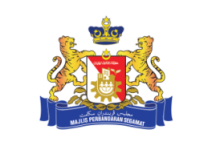 MAJLIS PERBANDARAN SEGAMATSKIM PERKHIDMATANPENGAWAL KESELAMATANKLASIFIKASI PERKHIDMATAN	:	KESELAMATAN DAN PERTAHANAN AWAMKUMPULAN PERKHIDMATAN		:	PELAKSANAGRED JAWATAN/GAJI			:	KP11GAJI MINIMUM-MAKSIMUM		:	RM 1,205.00 – RM2,939.00 TARAF	JAWATAN			:	TETAP SYARAT LANTIKAN	1.	Calon bagi lantikan hendaklah memiliki kelayakan seperti berikut:		(a)	warganegara Malaysia;		(b)	berumur tidak kurang dari 18 tahun pada tarikh tutp iklan jawatan;(c)	(i)	Pentaksiran Tingkatan Tiga/Penilaian Menengah Rendah atau 		kelayakan yang diiktiraf setaraf dengannya oleh Kerajaan.		(Gaji permulaan ialah pada Gred KP11 : RM1,205.00); atau(ii)	bekas anggota polis atau tentera yang sekurang-kurangnya berpangkat Konstabel Polis Sokongan atau Prebet atau yang setaraf dengannya dan telah disahkan dlam jawatan tersebut serta mempunyai rekod perkhidmatan yang baik.		(Gaji permulaan ialah pada Gred KP11 : RM1,205.00).dan	(d)	mempunyai syarat-syarat ukuran fizikal dan pancaindera seperti yang 		berikut:		(i)	tinggi sekurang-kurangnya 1.57m bagi lelaki dan 1.53m bagi wanita 			tanpa bersepatu;		(ii)	berat badan sekurang-kurangnya 48kg bagi lelaki dan 46kg bagi 			wanita;		(iii)	mempunyai ukuran Indeks Jisin Badan (BMI) di antara julat 19 			hingga 26;		(iv)	mempunyai sekurang-kurangnya 79sm ukuran dada yang biasa dan 84sm semasa menarik nafas (lelaki sahaja);		(v)	lulus dalam ujian penglihatan bagi mata kiri dan kanan yang diuji berasingan dengan ketetapan V6/9 tanpa menggunakan cermin mata;		(vi)	pengecaman warna dan pendengaran yang tidak cacat; dan		(vii)	diperiksa dan diperakui sihat untuk berkhidmat oleh pengamalperubatan berdaftar. SYARAT KELAYAKAN BAHASA MELAYU2.	Calon bagi lantikan dengan kelayakan di perenggan 1(c)(i) hendaklah memiliki Kepujian (sekurang-kurangnya Gred C) dalam subjek Bahasa Melayu pada peringkat Pentaksiran Tingkatan Tiga/Penilaian Menegah Rendah atau kelulusan yang diiktiraf dengannya oleh Kerajaan. UJIAN SARINGAN PSIKOLOGI3.	Calon hendaklah menduduki ujian psikologi yang telah ditetapkan oleh Pejabat Setiausaha Kerajaan Johor Bahagian Pengurusan  Sumber Manusia bagi saringan Psikologi.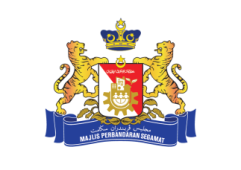 MAJLIS PERBANDARAN SEGAMATSKIM PERKHIDMATANPEMANDU KENDERAANKLASIFIKASI PERKHIDMATAN	:	KEMAHIRANKIMPULAN PERKHIDMATAN		:	PELAKSANAGRED JAWATAN/GAJI			:	H11GAJI MINIMUM-MAKSIMUM		:	RM1,218.00 – RM2,939.00TARAF JAWATAN			:	TETAPSYARAT LANTIKAN	1.	Calon bagi lantikan hendaklah memiliki kelayakan seperti berikut:(a)	warganegara Malaysia;  	(b)	berumur tidak kurang dari 18 tahun pada tarikh tutup iklan jawatan; dan              (c)	(i)	Pentaksiran Tingkatan Tiga/Penilaian Menengah Rendah atau kelayakan yang diiktiraf setaraf dengannya oleh Kerajaan;(ii)	lesen memandu Kelas D/E/E1/E2/F/G/H/I yang dikeluarkan oleh Jabatan Pengangkutan Jalan [kecuali lessen memandu dalam tempoh percubaan (P)]; dan(iii)	berkebolehan memandu, mengendali dan menyenggara kenderaan berkenaan yang diliputi oleh skim perkhidmatan ini.Gaji permulaan Gred H11 ditetapkan mengikut Kelas Lesen Memandu:Lesen D	:	RM1,264.15Lesen E/E1/E2	:	RM1,310.30Lesen F/H	:	RM1,356.45Lesen G/	:	RM1,402.60SYARAT KELAYAKAN BAHASA MELAYU2.	Calon bagi lantikan hendaklah memiliki Kepujian (sekurang-kurangnya Gred C) dalam subjek Bahasa Melayu pada peringkat Pentaksiran Tingkatan Tiga/Penilaian Menengah Rendah atau kelulusan yang diiktiraf setaraf dengannya oleh Kerajaan.UJIAN SARINGAN PSIKOLOGI3.	Calon hendaklah menduduki ujian psikologi yang telah ditetapkan oleh Pejabat Setiausaha Kerajaan Johor Bahagian Pengurusan  Sumber Manusia bagi saringan Psikologi..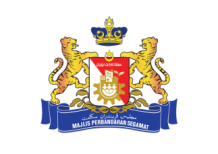 MAJLIS PERBANDARAN SEGAMATSKIM PERKHIDMATANPEMBANTU AWAMKLASIFIKASI PERKHIDMATAN	:	KEMAHIRANKIMPULAN PERKHIDMATAN		:	PELAKSANAGRED JAWATAN/GAJI			:	H11GAJI MINIMUM-MAKSIMUM		:	RM1,218.00 – RM2,939.00TARAF JAWATAN			:	TETAPSYARAT LANTIKAN	1.	Calon bagi lantikan hendaklah memiliki kelayakan seperti berikut:    	(a)	warganegara Malaysia;  	(b)	berumur tidak kurang dari 18 tahun pada tarikh tutup iklan jawatan; dan(c)	Pentaksiran Tingkatan Tiga/Penilaian Menengah Rendah atau kelayakan yang diiktiraf setaraf dengannya oleh Kerajan.	(Gaji permulaan ialah pada Gred H11:RM1,218.00SYARAT KELAYAKAN BAHASA MELAYU	2.	Calon bagi lantikan hendaklah memiliki Kepujian (sekurang-kurangnya Gred C) dalam subjek Bahasa Melayu pada peringkat Pentaksiran Tingkatan Tiga/Penilaian Menengah Rendah atau kelulusan yang diiktiraf setaraf dengannya oleh KerajaanUJIAN SARINGAN PSIKOLOGI3.	Calon hendaklah menduduki ujian psikologi yang telah ditetapkan oleh Pejabat Setiausaha Kerajaan Johor Bahagian Pengurusan  Sumber Manusia bagi saringan Psikologi.CARA MEMOHON :Pemohon hendaklah dibuat dalam Borang Permohonan Jawatan yang boleh didapati dengan harga   RM1.00/set di Pejabat Majlis Perbandaran Segamat atau dengan memuat turun borang di laman web www.mpsegamat.gov.my. (b)	Borang permohonan yang telah lengkap diisi hendaklah dihantar kepada:YANG DIPERTUAMAJLIS PERBANDARAN SEGAMATJABATAN KHIDMAT PENGURUSAN,(BAHAGIAN SUMBER MANUSIA)85000 SEGAMAT, JOHORTARIKH TUTUP PERMOHONAN :	  (sila nyatakan nama jawatan yang dipohon pada penjuru sebelah kiri sampul surat)(c)	Borang-borang permohonan hendaklah disertakan dengan salinan:(i)	Kad Pengenalan Diri;(ii)	Sijil Kelahiran;(iii)	Sijil-sijil Persekolahan;iv)	Sijil Kelulusan Akademik (Sijil/Diploma/Ijazah)* mana yang berkaitan dengan jawatan yang dipohon;v)	Transkip keputusan akhir peperiksaan (jika diploma/ijazah sebenar masih belum diterima);vi)	Satu (1) keping gambar terkini berukuran ‘paspot’;vii)	Dokumen-dokumen sokongan yang lain (jka ada)(d)	Permohonan daripada jawatan Gred 29 hingga Gred 41 hendaklah disertakan dengan video resume yang berdurasi tidak lebih dari 3 minit dalam bentuk softcopy.(e)		Permohonan daripada pegawai-pegawai yang sedang berkhidmat dengan Kerajaan/Penguasa Tempatan/Badan Berkanun hendaklah dibuat melalui Ketua Jabatan masing-masing mengikut Peraturan –peraturan Pegawai Awam (Pelantikan, Kenaikan Pangkat Dan Penamatan Perkhidmatan) 2012 Peraturan 18.(f)	Permohonan yang lewat, tidak lengkap atau tidak memenhi syarat-syarat seperti di dalam iklan akan DI TOLAK SERTA-MERTA.(g)	Hanya calon yang layak selepas tapisan sahaja akan dipanggil untuk temuduga.(h)	Pemohon yang tidak menerima jawapan selepas enam (6) bulan dari tarikh iklan ditutup adalah dianggap TIDAK BERJAYA.PERINGATAN : SEMUA SALINAN DOKUMEN DI ATAS HENDAKLAH DISAHKAN OLEH PEGAWAI KERAJAAN (KUMPULAN PENGURUSAN DAN PROFESIONAL) ATAU PENGHULU MUKIM/KETUA KAMPUNG.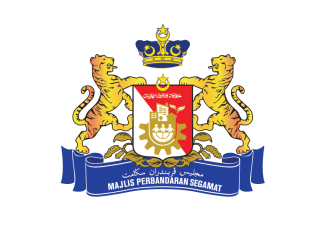 MAJLIS PERBANDARAN SEGAMATIKLAN JAWATAN KOSONGPermohonan adalah dipelawa kepada Rakyat Negeri Johor atau Warganegara Malaysia yang berkelayakan dan berumur tidak kurang dari 18 tahun pada tarikh tutup iklan jawatan untuk mengisi kekosongan jawatan berikut di Majlis Perbandaran Segamat. MAJLIS PERBANDARAN SEGAMATIKLAN JAWATAN KOSONGPermohonan adalah dipelawa kepada Rakyat Negeri Johor atau Warganegara Malaysia yang berkelayakan dan berumur tidak kurang dari 18 tahun pada tarikh tutup iklan jawatan untuk mengisi kekosongan jawatan berikut di Majlis Perbandaran Segamat. MAJLIS PERBANDARAN SEGAMATIKLAN JAWATAN KOSONGPermohonan adalah dipelawa kepada Rakyat Negeri Johor atau Warganegara Malaysia yang berkelayakan dan berumur tidak kurang dari 18 tahun pada tarikh tutup iklan jawatan untuk mengisi kekosongan jawatan berikut di Majlis Perbandaran Segamat. MAJLIS PERBANDARAN SEGAMATIKLAN JAWATAN KOSONGPermohonan adalah dipelawa kepada Rakyat Negeri Johor atau Warganegara Malaysia yang berkelayakan dan berumur tidak kurang dari 18 tahun pada tarikh tutup iklan jawatan untuk mengisi kekosongan jawatan berikut di Majlis Perbandaran Segamat. MAJLIS PERBANDARAN SEGAMATIKLAN JAWATAN KOSONGPermohonan adalah dipelawa kepada Rakyat Negeri Johor atau Warganegara Malaysia yang berkelayakan dan berumur tidak kurang dari 18 tahun pada tarikh tutup iklan jawatan untuk mengisi kekosongan jawatan berikut di Majlis Perbandaran Segamat. MAJLIS PERBANDARAN SEGAMATIKLAN JAWATAN KOSONGPermohonan adalah dipelawa kepada Rakyat Negeri Johor atau Warganegara Malaysia yang berkelayakan dan berumur tidak kurang dari 18 tahun pada tarikh tutup iklan jawatan untuk mengisi kekosongan jawatan berikut di Majlis Perbandaran Segamat. BilJawatanGredKlasifikasiPerkhidmatanKumpulan PerkhidmatanJadual Gaji Minima-Maksima1Pegawai TadbirTaraf Jawatan: TetapN41Pentadbiran dan SokonganPengurusan Dan ProfesionalRM2,080.00- RM9,546.002Penolong Juruukur BahanTaraf Jawatan: TetapJA29KejuruteraanPelaksanaRM1,549.00- RM5,701.003Penolong JuruteraTaraf Jawatan: TetapJA29KejuruteraanPelaksanaRM1,549.00- RM5,701.004Pembantu Penguat KuasaTaraf Jawatan: TetapKP19Keselamatan Dan Pertahanan AwamPelaksanaRM1,360.00- RM4,052.005Pembantu Tadbir (P/O)Taraf Jawatan: TetapN19Pentadbiran dan SokonganPelaksanaRM1,352..00- RM4,003.006Pembantu Kesihatan AwamTaraf Jawatan: TetapU19Perubatan dan KesihatanPelaksanaRM1,360.00- RM4,052.007Pengawal KeselamatanTaraf Jawatan: TetapKP11Keselamatan Dan Pertahanan AwamPelaksanaRM1,205.00- RM2,939.008Pemandu KenderaanTaraf Jawatan: TetapH11KemahiranPelaksanaRM1,218.00- RM2,939.009Pembantu AwamTaraf Jawatan: TetapH11KemahiranPelaksanaRM1,218.00- RM2,939.00Permohonan hendaklah dibuat dalam borang permohonan jawatan yang boleh didapati dengan harga RM1.00/set di Pejabat Majlis Perbandaran Segamat atau dengan memuat turun borang di laman web www.mpsegamat.gov.my. Tarikh tutup permohonan 	:  28.02.2019 (KHAMIS)Iklan dan syarat-syarat kelulusan juga  boleh didapati melalui laman web Majlis Perbandaran Segamat. Permohonan hendaklah dibuat dalam borang permohonan jawatan yang boleh didapati dengan harga RM1.00/set di Pejabat Majlis Perbandaran Segamat atau dengan memuat turun borang di laman web www.mpsegamat.gov.my. Tarikh tutup permohonan 	:  28.02.2019 (KHAMIS)Iklan dan syarat-syarat kelulusan juga  boleh didapati melalui laman web Majlis Perbandaran Segamat. Permohonan hendaklah dibuat dalam borang permohonan jawatan yang boleh didapati dengan harga RM1.00/set di Pejabat Majlis Perbandaran Segamat atau dengan memuat turun borang di laman web www.mpsegamat.gov.my. Tarikh tutup permohonan 	:  28.02.2019 (KHAMIS)Iklan dan syarat-syarat kelulusan juga  boleh didapati melalui laman web Majlis Perbandaran Segamat. Permohonan hendaklah dibuat dalam borang permohonan jawatan yang boleh didapati dengan harga RM1.00/set di Pejabat Majlis Perbandaran Segamat atau dengan memuat turun borang di laman web www.mpsegamat.gov.my. Tarikh tutup permohonan 	:  28.02.2019 (KHAMIS)Iklan dan syarat-syarat kelulusan juga  boleh didapati melalui laman web Majlis Perbandaran Segamat. Permohonan hendaklah dibuat dalam borang permohonan jawatan yang boleh didapati dengan harga RM1.00/set di Pejabat Majlis Perbandaran Segamat atau dengan memuat turun borang di laman web www.mpsegamat.gov.my. Tarikh tutup permohonan 	:  28.02.2019 (KHAMIS)Iklan dan syarat-syarat kelulusan juga  boleh didapati melalui laman web Majlis Perbandaran Segamat. Permohonan hendaklah dibuat dalam borang permohonan jawatan yang boleh didapati dengan harga RM1.00/set di Pejabat Majlis Perbandaran Segamat atau dengan memuat turun borang di laman web www.mpsegamat.gov.my. Tarikh tutup permohonan 	:  28.02.2019 (KHAMIS)Iklan dan syarat-syarat kelulusan juga  boleh didapati melalui laman web Majlis Perbandaran Segamat. 